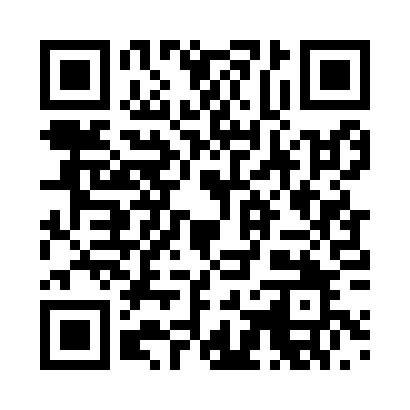 Prayer times for Assumstadt, GermanyWed 1 May 2024 - Fri 31 May 2024High Latitude Method: Angle Based RulePrayer Calculation Method: Muslim World LeagueAsar Calculation Method: ShafiPrayer times provided by https://www.salahtimes.comDateDayFajrSunriseDhuhrAsrMaghribIsha1Wed3:456:001:205:218:4010:462Thu3:425:591:205:218:4110:493Fri3:395:571:205:228:4310:514Sat3:365:551:195:228:4410:545Sun3:335:541:195:238:4610:576Mon3:305:521:195:238:4710:597Tue3:275:511:195:248:4911:028Wed3:245:491:195:248:5011:059Thu3:215:471:195:258:5211:0710Fri3:185:461:195:268:5311:1011Sat3:155:441:195:268:5411:1312Sun3:125:431:195:278:5611:1613Mon3:085:421:195:278:5711:1814Tue3:055:401:195:288:5911:2115Wed3:035:391:195:289:0011:2416Thu3:035:381:195:299:0111:2717Fri3:025:361:195:299:0311:2818Sat3:025:351:195:309:0411:2919Sun3:015:341:195:309:0511:2920Mon3:015:331:195:319:0611:3021Tue3:005:311:195:319:0811:3022Wed3:005:301:195:329:0911:3123Thu3:005:291:195:329:1011:3224Fri2:595:281:205:339:1111:3225Sat2:595:271:205:339:1311:3326Sun2:595:261:205:349:1411:3327Mon2:585:251:205:349:1511:3428Tue2:585:251:205:359:1611:3429Wed2:585:241:205:359:1711:3530Thu2:585:231:205:359:1811:3531Fri2:575:221:205:369:1911:36